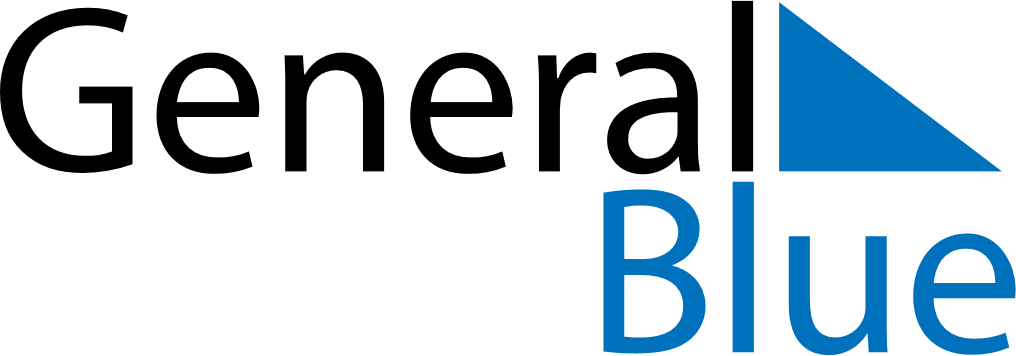 June 2028June 2028June 2028June 2028June 2028June 2028UgandaUgandaUgandaUgandaUgandaUgandaSundayMondayTuesdayWednesdayThursdayFridaySaturday123Martyr’s Day45678910National Heroes Day1112131415161718192021222324252627282930NOTES